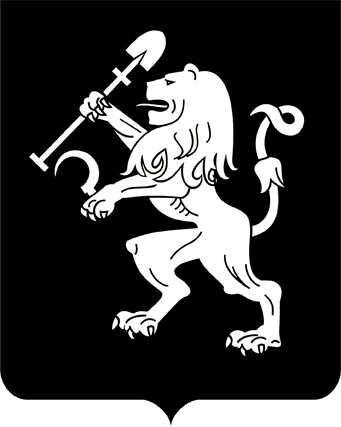 АДМИНИСТРАЦИЯ ГОРОДА КРАСНОЯРСКАПОСТАНОВЛЕНИЕО внесении изменения в постановление администрации города от 03.03.2014 № 104  В целях приведения правового акта города Красноярска в соответствие с федеральным законодательством по вопросам защиты населения и территорий от чрезвычайных ситуаций природного и техногенного характера, гражданской обороны, руководствуясь статьями 41, 58, 59 Устава города Красноярска, ПОСТАНОВЛЯЮ:1. Внести изменение в приложение 1 к постановлению администрации города от 03.03.2014 № 104 «О комиссии по предупреждению  и ликвидации чрезвычайных ситуаций и обеспечению пожарной            безопасности города Красноярска», дополнив пункт 4 подпунктом «к» следующего содержания:«к) готовит справку об оценке ущерба от чрезвычайной ситуации.».2. Настоящее постановление опубликовать в газете «Городские новости» и разместить на официальном сайте администрации города. Глава города                                                                                 С.В. Еремин17.02.2021№ 105